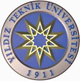 YILDIZ TEKNİK ÜNİVERSİTESİMEDİKOSOSYAL BİRİMİPSİKOLOJİK DANIŞMANLIK TALEP FORMUNot: Başvuru formunu doldurduktan sonra randevu talebiniz için aysenury@yildiz.edu.tr adresine mail göndermeniz halinde randevu için size geri dönüş yapılacaktır. İletişim: 0212 383 40 51AD-SOYADYAŞCİNSİYETOKUDUĞU BÖLÜM-SINIFÇALIŞTIĞI BİRİMTELEFON NUMARASIMAİL ADRESİADRESACİL DURUMLARDA ULAŞILABİLECEK KİŞİ-NUMARADAHA ÖNCE PSİKOLOJİK DESTEK ALDINIZ MI?(Evetse kısaca açıklayınız)BAŞVURU NEDENİNİZ MÜSAİT OLDUĞUNUZ GÜN/SAAT ARALIKLARINI İŞARETLEYİNİZ.GÜN/SAAT09.0010.0011.0013.3014.3015.30MÜSAİT OLDUĞUNUZ GÜN/SAAT ARALIKLARINI İŞARETLEYİNİZ.PAZARTESİMÜSAİT OLDUĞUNUZ GÜN/SAAT ARALIKLARINI İŞARETLEYİNİZ.SALIMÜSAİT OLDUĞUNUZ GÜN/SAAT ARALIKLARINI İŞARETLEYİNİZ.ÇARŞAMBAMÜSAİT OLDUĞUNUZ GÜN/SAAT ARALIKLARINI İŞARETLEYİNİZ.PERŞEMBEMÜSAİT OLDUĞUNUZ GÜN/SAAT ARALIKLARINI İŞARETLEYİNİZ.CUMA